Una congregación no pasiva.Una congregación que no es todopoderosa.ConclusiónBosquejo del Curso:Semana 1 -- ¿Qué es una iglesia?Semana 2 – Las Llaves: Membresía de la iglesiaSemana 3 – Las Llaves: Disciplina de la iglesiaSemana 4 -- Ordenanzas: El bautismo y la Cena del SeñorSemana 5 – Gobierno de la iglesia: El congregacionalismo y los ancianosSemana 6 – La iglesia reunida y dispersaPrimera edición en español: 2019Copyright © 2019 por 9Marks para esta versión españolaSeminario Básico—Teología de la Iglesia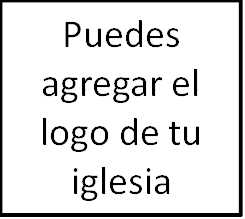 Clase 5: El congregacionalismo y los ancianosIntroducción ¿Por qué es importante para usted el entender que  modelo de liderazgo describe la Biblia para la iglesia local?La autoridad de la congregaciónHay diferentes tipos de autoridad en La autoridad de las llaves del reino pertenece a la congregación como un todo.Mateo 16:18-19Mateo 18:15-20La membresía de la iglesia (por tanto) es un oficio, o deber.Deber #1: Ayudar a preservar el evangelio – (Gá. 1)Deber #2: Ayudar a afirmar a los ciudadanos del evangelio – (Mt. 18; 1 Co. 5)La iglesia tiene el oficio de ejercer autoridad en la disciplina, membresía (Mt. 18: 1 Co. 5) doctrina y liderazgo (Gá. 1).La autoridad de los ancianosAutoridad de enseñanza y supervisión«La congregación no puede adjudicar sabiamente el qué y el quién del evangelio a menos que tengan maestros que enseñen el Evangelio y den supervisión».Las responsabilidades de los ancianosEl ministerio de la Palabra - (Hechos 6)El ministerio de la oración - (Hechos 6)El ministerio de reunir y proteger – (Hechos 20:28; 1 P. 5:2-4; Heb. 13:17)¿Cómo encajan ambas autoridades?«11 Y él mismo constituyó a unos, apóstoles; a otros, profetas; a otros, evangelistas; a otros, pastores y maestros,  fin de perfeccionar a los santos para la obra del ministerio, para la edificación del cuerpo de Cristo, 13 hasta que todos lleguemos a la unidad de la fe y del conocimiento del Hijo de Dios, a un varón perfecto, a la medida de la estatura de la plenitud de Cristo; 14 para que ya no seamos niños fluctuantes, llevados por doquiera de todo viento de doctrina, por estratagema de hombres que para engañar emplean con astucia las artimañas del error, 15 sino que siguiendo la verdad en amor, crezcamos en todo en aquel que es la cabeza, esto es, Cristo, 16 de quien todo el cuerpo, bien concertado y unido entre sí por todas las coyunturas que se ayudan mutuamente, según la actividad propia de cada miembro, recibe su crecimiento para ir edificándose en amo».– Ef. 4:11-16